OUTSTANDING YOUNG SCIENTIST AWARDThe Outstanding Young Scientist (OYS) Awards are given to young Filipino scientists (must not be 41 years old within January to December in the year of the awarding) who have made significant contributions to science and technology.	A total of twelve (12) OYS Awards are available annually, split among the following divisions:Agricultural SciencesBiological SciencesChemical, Mathematical and Physical SciencesEngineering Sciences and TechnologyHealth SciencesSocial Sciences	The award consists of a trophy and a cash prize.	A nominee must be:A Filipino citizen;Must NOT be forty one (41) years old or older within January to December in the year of the awardingOf exceptional ability to undertake scientific research as evidenced 	by papers published in reputable scientific journals; and(d)	Of good moral character.	Judging is based on:(a)	Quality and number of scientific works and publicationsContributions to the advancement of science in general and science in the Philippines, in particular; andContributions to the well-being of the Philippine economy and culture.Nominations for these awards may be made by heads of government or private research institutions, departments of colleges or universities, or academic or professional scientific organizations or societies.	The deadline for submission of nominations is every last working day of November.	Checklist of Requirements:Accomplished nomination formCollege-level, higher degree and graduate level, undergraduate diplomas and transcripts of recordsPSA Birth CertificateThree (3) most important research publications Two-minute video explaining the importance of S&T contributions of the nominee to societyArticle about the nominee and his/her scientific and technical contributions to society in not more than 1,000 wordsFive (5) high resolution photographs with captions depicting the nominee’s present scientific workTick appropriate NAST Division:Note:  Submission of nominations is online at recognition.nast.dost.gov.ph.  Please submit also the electronic copy of the nomination in pdf format through email at awards@nast.dost.gov.ph. Important:  Incomplete documentary requirements and Nomination Form with unfilled fields will not be processed.AGREEMENT OF NOMINEEI hereby agree: (1) to abide by the rules and regulations of the competition; (2) to give additional information as may be requested; (3) to be available should the Screening Committee/Board of Judges requires my presence; and (4) to receive the award in person, if selected._________________________________					Signature of nominee over printed name   Agricultural Sciences Division  Biological Sciences Division  Engineering Sciences and Technology Division   Health Sciences Division   Mathematical and Physical Sciences Division  Social Sciences DivisionNomination Form(Please follow this format)OUTSTANDING YOUNG SCIENTIST AWARDNomination Form(Please follow this format)OUTSTANDING YOUNG SCIENTIST AWARDNomination Form(Please follow this format)OUTSTANDING YOUNG SCIENTIST AWARDName of nominee:Name of nominee:Name of nominee:Name of nominee:First Name:Middle Name:Surname:Surname:Date and place of birth:	Date and place of birth:	Date and place of birth:	Date and place of birth:	Nationality:		Nationality:		Nationality:		Nationality:		Mailing address:		Mailing address:		Mailing address:		Mailing address:		Telephone number / e-mail address:	Telephone number / e-mail address:	Telephone number / e-mail address:	Telephone number / e-mail address:	Residence and telephone number:	Residence and telephone number:	Residence and telephone number:	Residence and telephone number:	Civil status (If married, please indicate name of spouse and children.):Civil status (If married, please indicate name of spouse and children.):Civil status (If married, please indicate name of spouse and children.):Civil status (If married, please indicate name of spouse and children.):Educational background (Indicate school/university address, degree, and year obtained, inclusive dates of attendance, honors/awards received).Educational background (Indicate school/university address, degree, and year obtained, inclusive dates of attendance, honors/awards received).Educational background (Indicate school/university address, degree, and year obtained, inclusive dates of attendance, honors/awards received).Educational background (Indicate school/university address, degree, and year obtained, inclusive dates of attendance, honors/awards received).DegreeInstitution/UniversityHonors/AwardYear awardedPresent position:  Present position:  Previous positions in reverse chronological order: Previous positions in reverse chronological order: Research interests:  Research interests:  Scientific and academic awards received (Indicate year received and name of awarding institution/organization.)Scientific and academic awards received (Indicate year received and name of awarding institution/organization.)Hirsh index:  Hirsh index:  List of scientific and technological publications (complete citation of publications with co-author/s)Published papers in TR or SCOPUS listed journalsPublished papers in Refereed but Non-TR or SCOPUS listed journalsManuscripts in PressPatents (if applicable)List of scientific and technological publications (complete citation of publications with co-author/s)Published papers in TR or SCOPUS listed journalsPublished papers in Refereed but Non-TR or SCOPUS listed journalsManuscripts in PressPatents (if applicable)Membership in professional organizations (Indicate inclusive years of membership, and if officer, indicate rank and inclusive years)Membership in professional organizations (Indicate inclusive years of membership, and if officer, indicate rank and inclusive years)Summary of scientific/technological presentations in conferences/seminars attended (Indicate place and date of conferences/seminars and nature of participation, i.e., whether as chairperson, resource person, convenor, participant, etc.)Summary of scientific/technological presentations in conferences/seminars attended (Indicate place and date of conferences/seminars and nature of participation, i.e., whether as chairperson, resource person, convenor, participant, etc.)Assessment by the nominator of importance of scientific and technological contributions of the nominee to society (State explicitly the contributions and assess importance)Assessment by the nominator of importance of scientific and technological contributions of the nominee to society (State explicitly the contributions and assess importance)Proposed citationProposed citationThree (3) references (Include addresses.)Three (3) references (Include addresses.)Certification of nominator:Certification of nominator:Name and Signature of NominatorInstitutionPosition/DesignationAddressTelephone/Fax Nos./Email addressDate preparedThis is to certify that (Name of Organization/Institution) nominates (Name of the Nominee) for the Outstanding Young Scientist.  This is also to certify that the nominee is known to me to be of good moral character.This is to certify that (Name of Organization/Institution) nominates (Name of the Nominee) for the Outstanding Young Scientist.  This is also to certify that the nominee is known to me to be of good moral character.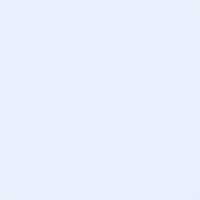 